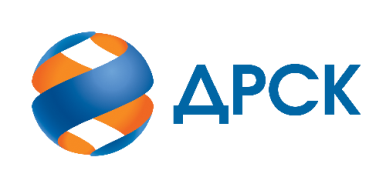 Акционерное Общество«Дальневосточная распределительная сетевая компания»ПРОТОКОЛ № 250/УР-РЗакупочной комиссии по аукциону в электронной форме с участием только субъектов МСП на право заключения договора на выполнение работ «Ремонт ВЛ-10 кВ Ф-7 ПС Завитая, Ф-6 ПС Куприяновка, ВЛ-0,4 кВ г.Завитинск, с.Болдыревка, с.Антоновка, с.Дим» (закупка № 3201-РЕМ-РЕМ ПРОД-2020-ДРСК)СПОСОБ И ПРЕДМЕТ ЗАКУПКИ: аукцион в электронной форме с участием только субъектов МСП на право заключения договора на выполнение работ «Ремонт ВЛ-10 кВ Ф-7 ПС Завитая, Ф-6 ПС Куприяновка, ВЛ-0,4 кВ г.Завитинск, с.Болдыревка, с.Антоновка, с.Дим» (закупка 3201-РЕМ-РЕМ ПРОД-2020-ДРСК).КОЛИЧЕСТВО ПОДАННЫХ ЗАЯВОК НА УЧАСТИЕ В ЗАКУПКЕ: 4 (четыре) заявки.КОЛИЧЕСТВО ОТКЛОНЕННЫХ ЗАЯВОК: 0 (ноль) заявок.ВОПРОСЫ, ВЫНОСИМЫЕ НА РАССМОТРЕНИЕ ЗАКУПОЧНОЙ КОМИССИИ: О рассмотрении результатов оценки первых частей заявок О признании заявок соответствующими условиям Документации о закупке по результатам рассмотрения первых частей заявокРЕШИЛИ:По вопросу № 1Признать объем полученной информации достаточным для принятия решения.Принять к рассмотрению первые части заявок следующих участников:По вопросу № 2Признать первые части заявок следующих Участников: 283543, 285126, 289131, 290413удовлетворяющими по существу условиям Документации о закупке и допустить их к дальнейшему участию в аукционе, назначенном на 23.12.2019. Секретарь Закупочной комиссии 1 уровня  		                                        М.Г.ЕлисееваКоваленко О.В.(416-2) 397-242г.  Благовещенск«20» декабря 2019№ п/пИдентификационный номер УчастникаДата и время регистрации заявки28354309.12.2019 10:5128512609.12.2019 15:5628913109.12.2019 07:5329041310.12.2019 08:11№ п/пИдентификационный номер УчастникаДата и время регистрации заявки28354309.12.2019 10:5128512609.12.2019 15:5628913109.12.2019 07:5329041310.12.2019 08:11